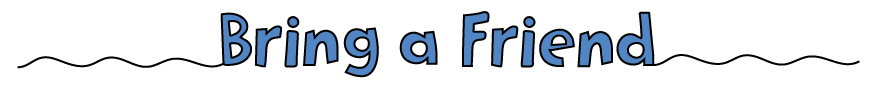 Dear Parent / Guardian,Your daughter is invited to join us at [insert unit name] to experience the fun and adventures we have at Rainbows / Brownies / Guides / The Senior Section (delete as appropriate).We hope your daughter can join us and see what we’re all about!You’re invited to ……………………………………………..Date ………………………………Time ………………………..Place…………………………………………………………………Leaders name………………………………………………….Contact …………………………………………………………..From ………………………………………………………………We are Girlguiding and we are:Rainbows…Aged 5 – 7 yearsBrownies… Aged 7 – 10 yearsGuides...Aged 10 – 14 yearsThe Senior Section…Aged 14 – 25 yearsLeader Opportunities…Aged 18 +Girlguiding is the leading charity for girls and young women in the UK. Our vision is an equal world where all girls can make a positive difference, be happy, safe and fulfil their potential.Our Commitment to girls is that we will empower more girls to find their voice and be their best through high-quality, girl led programmes delivered by inspirational Leaders.Facebook: GuidingLaSER            Twitter:@Guiding_LaSER           Instagram: girlguidinglaserwww.girlguidnglaser.org.uk 